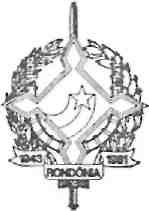 GOVERNO DO ESTADO DE RONDÔNIA GABINETE DO GOVERNADORDECRETO Nº 1.714 DE 30 DE novembro de 1983.O Governador do Estado de Rondônia, no uso de suas atribuições legais, concede afastamento ao servidor LUIZ GUILHERME ERSE DA SILVA, Técnico em Administração faixa "D", cadastro nº 25402, para deslocar - se â cidade de Brasília-DF no período de 05 a 09 de dezembro de 1983, com o objetivo de tratar, junto â Secretaria de Orçamento e Finanças do Ministério da Edu cação e Cultura, da liberação de recursos ré apropriados do MEC, bem como tratar, junto à Diretoria da FNDE, sobre a liberação de recurso - 83, em atraso.Porto Velho, 30 de novembro de 1983.Jorge Teixeira de OliveiraGovernador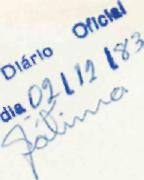 ^>$0«í*	ÒP,vW•*/-